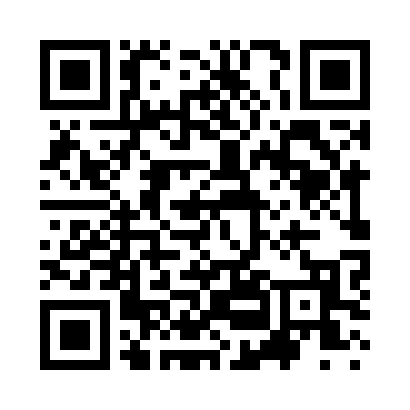 Prayer times for Otisco Valley, New York, USAMon 1 Jul 2024 - Wed 31 Jul 2024High Latitude Method: Angle Based RulePrayer Calculation Method: Islamic Society of North AmericaAsar Calculation Method: ShafiPrayer times provided by https://www.salahtimes.comDateDayFajrSunriseDhuhrAsrMaghribIsha1Mon3:455:311:095:138:4710:332Tue3:455:311:095:138:4710:333Wed3:465:321:095:138:4710:324Thu3:475:321:105:148:4610:325Fri3:485:331:105:148:4610:316Sat3:495:341:105:148:4610:307Sun3:505:341:105:148:4510:308Mon3:515:351:105:148:4510:299Tue3:525:361:105:148:4510:2810Wed3:535:361:105:148:4410:2711Thu3:545:371:115:148:4410:2612Fri3:565:381:115:148:4310:2513Sat3:575:391:115:148:4210:2414Sun3:585:401:115:138:4210:2315Mon3:595:411:115:138:4110:2216Tue4:015:411:115:138:4010:2117Wed4:025:421:115:138:4010:2018Thu4:035:431:115:138:3910:1919Fri4:055:441:115:138:3810:1720Sat4:065:451:115:138:3710:1621Sun4:075:461:115:128:3610:1522Mon4:095:471:115:128:3610:1323Tue4:105:481:115:128:3510:1224Wed4:125:491:115:128:3410:1125Thu4:135:501:115:118:3310:0926Fri4:145:511:115:118:3210:0827Sat4:165:521:115:118:3110:0628Sun4:175:531:115:108:3010:0529Mon4:195:541:115:108:2810:0330Tue4:205:551:115:108:2710:0231Wed4:225:561:115:098:2610:00